Red Strikethrough = DeletionGreen Italics = Addition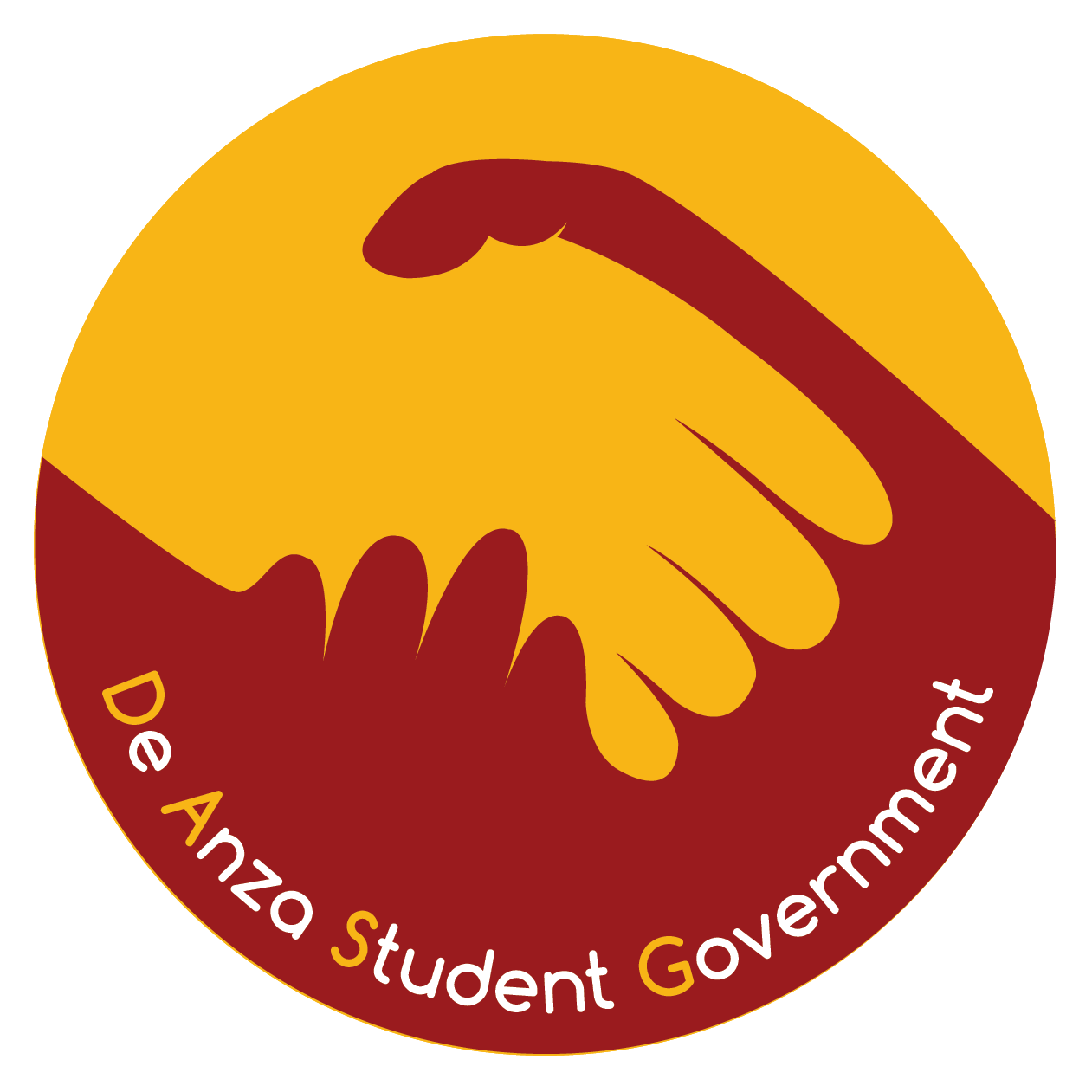 DASGElections CodeThis Edition Amended: 5/31/2023 [date approved by DASG Senate]DASG Elections Code
Table of ContentsArticle I	Elections Committee 	 1	Section	(1) Elections Committee Membership 	 1		(2) Duties and Responsibilities of Elections Committee 	 1		(3) Individual Duties and Responsibilities 	 2Article II	Elections Schedule and Procedure 	 3	Section	(1) Election Schedule 	 3		(2) Election Procedure 	 3		(3) Ballot Measures 	 4		(4) Information Sessions and Candidates’ Orientation Meeting 	 4		(5) Election Events 	 4		(6) Election Results Process 	 4Article III	Candidates 	 5	Section	(1) Positions 	 5		(2) Candidate Eligibility Requirements 	 5Article IV	Campaign Regulations 	 6	Section	(1) Definition 	 6		(2) Campaign Conduct 	 6		(3) Campaign Material 	 7		(4) Campaign Expense Limits 	 7Article V	Determination of Violation(s) 	 8	Section	(1) Corrective Action 	 8		(2) Submission of Complaint 	 8		(3) Complaint and Appeal Meetings 	 9Article VI	Election Results and Affirmation 	 10	Section	(1) Determination of Election Results 	 10		(2) Affirmation of DASG Senator Elects 	 10		(3) Affirmation of De Anza Student Trustee Elect 	 10ARTICLE I: ELECTIONS COMMITTEESection 1:	Elections Committee MembershipThe DASG Elections Committee shall consist of the following:
The DASG Administration Committee shall act in the capacity of the DASG Elections Committee.
(members cannot be planning to run in the upcoming General Election for the next term)Voting Members:DASG Elections Commissioner (Chair)DASG Vice President (only required for the Certification and Complaint Meeting or any other time voting is required)DASG Legislative Affairs Liaison (only required for the Certification and Complaint Meeting or any other time voting is required)Non-Voting MembersAny number of InternsAdvisory Members:DASG Senate Advisor(s)Committee LiaisonsOne (1) Voting or Non-Voting Member must also be a Member of the Marketing CommitteeOne (1) Voting or Non-Voting Member must also be a Member of the Student Rights and Equity CommitteeSection 2:	Duties and Responsibilities of Elections CommitteeThe Elections Committee shall:A.	Remain impartial in all dealings with DASG Constituents.B.	Act in accordance with the DASG Bylaws and Codes.C.	Ensure that all candidates are eligible to hold office.D.	Both as a Committee and with the Senate as a whole, Advertise, Promote, and Encourage students to apply for DASG Senate and De Anza Student Trustee positions throughout fall and winter quarters and vote in the DASG Senate and De Anza Student Trustee General Elections throughout winter quarter using all available methods, including but not limited to:De Anza Office of CommunicationsWebsitesSocial Media (Discord, Facebook, Instagram, Reddit, etc.)Email and Other Messaging Methods to All Clubs, Departments, Divisions, Programs, Villages, Faculty, Staff, Administrators, etc., especially Student Success and Retention Services and other clubs and programs for underserved/marginalized and other targeted student groupsPresentations to All Clubs, Departments, Divisions, Programs, Villages, etc., especially Student Success and Retention Services and other clubs and programs for underserved/marginalized and other targeted student groupsClassroom PresentationsLa Voz Print and Web AdvertisementsE.	Select External Shared Governance Committee Interns for the DASG SenateF.	Meet at least once per week excluding the first week, week eleven, and finals week of each quarter and breaks.G.	Manage and oversee the DASG Election Account (41-55150).H.	Propose amendments to the DASG Elections Code.I.	Provide an expense report template to all candidates.Section 3:	Individual Duties and ResponsibilitiesA.	Elections Committee members shall not campaign for or against, nor endorse any candidate or ballot measure verbally, in writing, directly, or implied. Doing so would result in immediate removal from the Elections Committee.B.	The DASG Vice President shall be the authorized signer of all DASG Election Account expenditures.ARTICLE II: ELECTIONS SCHEDULE AND PROCEDURESection 1:	Election ScheduleThe following election events shall occur before or during the corresponding time periods shown below:Fall Quarter Week Two (2)	First Elections Committee MeetingFall Quarter Week Three (3)	Announcement of Election Schedule and ProceduresFall Quarter Week Three (3)	Elections Committee Begins Promoting ElectionsFall Quarter Week Seven (7)	Information Session
	(Tuesday, Wednesday, and Thursday at different times; candidates may attend only one in fall or winter)Fall Quarter Week Eight (8)	Information Session
(Tuesday, Wednesday, and Thursday at different times; candidates may attend only one in fall or winter)Winter Quarter Week Three (3)	Information Session 
(Tuesday, Wednesday, and Thursday at different times; candidates may attend only one in fall or winter)Winter Quarter Week Four (4)	Information Session 
(Tuesday, Wednesday, and Thursday at different times; candidates may attend only one in fall or winter)Winter Quarter Monday Week Five (5)	Information Session
(At Least Two (2) hours Before Submission Deadline)Winter Quarter Monday Week Five (5)	Application/Petition Submission DeadlineWinter Quarter Wednesday Week Five (5)	Mandatory Candidates’ Orientation MeetingWinter Quarter Friday Week Five (5)	Makeup Mandatory Candidates’ Orientation MeetingWinter Quarter Week Eight (8)	Campaigning Begins/Voting OpensWinter Quarter Week Eight (8)	Candidates’ Debates/PresentationsWinter Quarter Week Nine (9)	Campaigning Ends/Voting ClosesFirst Business Day After Last Day of Polling	Expense Reports and Complaint Forms DueFifth Business Day After Last Day of Polling	Certification and Complaint MeetingWednesday after the Complaint Meeting	Appeal MeetingSpring Quarter Week Two (2) through Week Nine (9)	Mandatory TrainingsFirst (1st) FHDA Board Meeting of June	De Anza Student Trustee Elect Affirmed into OfficeLast Senate Meeting of Spring Quarter	DASG Senator Elects Affirmed into OfficeTwo (2) Weeks before the start of Fall Quarter	Mandatory Fall TrainingThe Elections Schedule may be adjusted as necessary by the DASG Elections Committee, DASG Executive Advisory Committee, DASG Senate, or Office of College Life.Failure to attend any mandatory sessions or meetings without valid reasons as determined by the Elections Committee or Advisor shall result in disqualification.Section 2:	Election ProcedureA.	The elections shall follow a simple plurality voting system.B.	Candidates shall run on individual tickets for Senators and Officers, except for the positions of President and Vice President who must run on the same ticket.C.	If less than three percent (3%) of current DASG Constituents have voted by the end of Election Week, the voting shall be extended until at least three percent (3%) of current DASG Constituents have voted.1.	The election for the De Anza Student Trustee shall automatically end ten (10) days before the Student Trustee is to be affirmed regardless of the number of votes cast.Section 3:	Ballot MeasuresA.	All ballot measures submitted by the submission deadline, and proposed by petitions containing the signatures of at least one hundred (100) DASG Constituents, or by majority votes of the DASG Senate shall be included on the ballot.Section 4:	Information Sessions and Candidates’ Orientation MeetingA.	Election Committee members must be present, plan, and lead the Information Sessions and Mandatory Candidates’ Orientation MeetingB.	During the mandatory candidates’ orientation, an Elections Committee member shall draw random numbers to determine the ballot order.C.	Photos to be placed on the ballot shall be taken at the candidates’ orientation or submitted with the application to an Elections Committee advisor.Section 5:	Election EventsA.	The Elections Committee shall coordinate the following events prior to and during the General Election, including but not limited to: At least one (1) tabling event to promote candidate recruitment per quarter (not applicable to spring or summer)At least one (1) tabling event to promote the General and any Midterm Elections per quarter (not applicable to spring or summer)One (1) Meet the Candidates event.One (1) Candidates’ Debate/PresentationsSection 6:	Election Results ProcessThe Election Committee shall complete the following steps in order after the last day of polling:A.	Review all candidates’ expense reports at the Certification and Complaint Meeting.B.	Certify the election results and publicly post them for at least five (5) business days.ARTICLE III: CANDIDATESSection 1:	PositionsThe available positions in the DASG General Election are as follows:A.	DASG SenatePresidentVice President
(A Vice Presidential candidate running alone shall be considered a Presidential candidate.)Chairs of CommitteesDe Anza College Student TrusteeSection 2:	Candidate Eligibility RequirementsA.	All candidates must:Adhere to all DASG, College, District, Local, State, and Federal Acts, Bylaws, Codes, Guidelines, Laws, Ordinances, Policies, Procedures, Rules, Regulations, etc., at all times, including, but not limited to, the DASG Code of Conduct and FHDA Student Code of Conduct.Submit a completed application to the Office of College Life by the application submission deadline.Candidates for President and Vice President must each submit an individual application for them to be considered eligible.Attend the mandatory candidates’ orientation. Any candidate unable to attend must arrange an alternate time to meet with the DASG Senate Advisor or at least one (1) Elections Committee member.Be enrolled in at least eight (8) units at De Anza College and intend to enroll throughout the following academic year.Have a cumulative GPA of at least 2.0.Not be on academic or disciplinary probation.Not have filed transfer applications to any College/University.Not be a member of the Elections Committee.Attend New Senate Orientation and New Senate Trainings.Be a current DASG Fee payer.Not have held office for three (3) consecutive or non-consecutive terms.Fully attend at least one (1) DASG Senate Meeting during winter quarter.Attend at least one (1) Internal DASG Senate Committee Meeting during winter quarter.Be familiar with DASG Bylaws, DASG Codes, and College and District Policies and Procedures.During Spring Quarter all Elected DASG Senate Candidates Must:Attend at least two (2) Senate meetingsAttend at least two (2) Internal DASG Senate Committee meetingsAttend at least one (1) External Shared Governance Committee meetingAttend the Student Leadership ConferenceWrite a reflection on what you did and learned during spring quarterD.	Change Position1.	At the discretion of the advisor, candidates may be able to change the position they are running for under special circumstances by 4:00 pm the day before the first mandatory candidates’ orientation on Wednesday of week five (5) of winter quarter.ARTICLE IV: CAMPAIGN REGULATIONSSection 1:	DefinitionCampaigning shall be defined as activities or items advertising the candidacy of any candidate or ballot issue. The actions of any candidate, member of the DASG Senate, the ICC, any De Anza club or any other campus organization, done in the course of discharging their duties associated with that organization, shall not be considered campaigning.Section 2:	Campaign ConductA.	All candidates must promote the Student Elections regardless of the positions to which they are running and whether they are running in opposition to other candidates.B.	Candidates must conduct at least three in person or online classroom or club presentations promoting the Student Elections.C.	Candidates must make at least three online posts promoting the Student Elections to any social media platforms in which they participate, if any.A.	Failure to obey the campaign conduct provision in this section shall result in disqualification.B.	Campaigning shall only be permitted during Winter Quarter Week Seven (7) and Winter Quarter Week Eight (8).C.	No candidate shall interfere with the campaigning of any other candidate, nor shall they interfere with the dissemination of information by any student publication.D.	No candidate shall use any club, ICC, DASG, or college resources not provided to the general student body for campaigning or campaign coordination purposes. This includes, but is not limited to:ComputersPaperPrinterCopierDASG OfficeICC OfficeClub RoomGeneral Office SuppliesProfessional Zoom Accountsand anything else deemed appropriate by the Elections Committee.E.	No candidate shall deliberately violate the Elections Code or any Elections Committee ruling.F.	Candidates shall not attempt to subvert the election. Subverting the election shall include but not be limited to:1.	Attempting to use the Elections Committee to bias the outcome of the election or overlook violations of the Elections Code.2.	Attempting to gain additional votes by defacing, taking down, or covering up campaign materials of other candidates or engaging in libelous behavior with intent of fraudulently shifting public confidence away from other candidates.3.	Attempting to use media or other such public entities to publish or spread false information about or insult candidates, or to use media or other such public entities to promote a candidate based on inaccurate or false information.4.	Purposely providing inaccurate or false information to the Elections Committee; to include submission of documents, evidence, and witnesses.5.	Impeding an Elections Committee member during the discharge of their duties.6.	Attempting to bribe students or buy votes. This includes providing food or beverages.7.	Publishing or posting campaign materials featuring factually inaccurate information about any candidate, their actions, or their endorsements.8.	Having a computer, smartphone, or voting device when campaigning. You cannot assist a student to vote. You cannot watch or be present when a student is voting.Section 3:	Campaign MaterialFailure to fulfill or abide by these requirements shall result in removal of the materials at the discretion of the Elections Committee.All campaign materials must be posted in accordance with the Student Election Posting Guidelines and/or Social Media Guidelines for Student Groups at De Anza College that are published by the Office of College Life.All candidates’ campaign materials must contain the candidate’s name as it appears on the ballot, the candidate’s ballot number, the position for which the candidate is running, and the dates, times, and manner/location of voting.Campaign materials smaller than 3.5 inches by 3.5 inches may only include the candidate’s name as it appears on the ballot and the position for which the candidate is running.Candidates shall remove all signs, posters, displays, electronic media, all fragments of such signs, posters, or displays, including tape, rope, and all other such materials used to attach said campaign materials within twenty-four (24) hours of the close of the voting period.1.	Failing to remove all campaign materials may result in withholding of a candidate’s reimbursement amount by at least fifty percent (50%) and may be grounds for disqualification.Section 4:	Campaign Expense LimitsA.	The campaign expense limit for candidates shall be one hundred dollars ($100).B.	All donated materials and professional services must be assessed at retail value and counted towards the campaign expense limit.C.	Each candidate, regardless of whether they campaigned or used funds to campaign, must submit an expense report to the Office of College Life by the deadline outlined in Article II, Section 1.Candidates who do not submit an expense report by the deadline may be disqualified at the discretion of the Elections Committee.E.	Candidates shall not be reimbursed for donated items or for items without original receipt.F.	Expense reports containing a substantial number of inaccuracies may result in disqualification.G.	Expense reports must account for every campaign item bearing the candidate’s name and must include receipts, and sources of all gifts and donations.H.	Reimbursements may not exceed campaign expense limits.I.	Reimbursements shall be on an individual basis only.J.	Any materials found in violation of campaign regulations shall not be reimbursed.ARTICLE V: DETERMINATION OF VIOLATIONSThe Elections Committee shall employ the following methods to enforce campaign fairness and integrity, and to uphold the Elections Code, Student Election Posting Guidelines, Social Media Guidelines for Student Groups at De Anza College, and all documents outlined in Article III, Section 2. The severity and consequence of all infractions shall be at the discretion of the Elections Committee.Section 1:	Corrective ActionA.	All candidates who violate any part of the aforementioned documents shall be informed of the infraction by any member of the Elections Committee and instructed to correct the violations. The infraction must be corrected within twenty-four (24) hours of confirmed notification. Candidates are responsible to identify and correct violations regardless of being notified.B.	Minor InfractionsIf the infraction is corrected within twenty-four (24) hours and is not determined to damage college property, create an unfair campaign advantage, or impede the elections in any way, no further action shall be taken.C.	Major InfractionsIf the infraction is not corrected within twenty-four (24) hours, or is determined to have damaged college property, created an unfair advantage or impeded the elections, further action shall be taken.D.	Disqualification may only be based on violations of rule(s) specified in the DASG Election Code and may only occur during or after the Complaint Meeting. However, the Elections Committee shall have the discretion to determine the applicability of reported or discovered violations.E.	Valid methods for candidates to be held accountable for violations are limited to the following methods:Withholding of reimbursements, in accordance with the description of the violationSubmit a written reflection to the Advisors on their violation(s), why they were inappropriate, and reach out to those affected if necessary.Requiring community service as an additional condition to affirming to officeDisqualificationF.	A reduction to the count of votes for any candidate is illegal and shall never be considered by the Elections Committee as a valid consequence for infractions.G.	A plea of ignorance shall not be considered a valid defense to an infraction of the DASG Elections Code or any ruling of the Elections Committee.H.	If either the Presidential candidate or the Vice Presidential candidate cannot continue in the election for any reason, the other one may stay in the elections. A Vice Presidential candidate running alone shall be considered a Presidential candidate.Section 2:	Submission of ComplaintAll alleged violation(s) of the Elections Code must be submitted in writing, via the General Election Complaint Form, to the Office of College Life on or before the first (1st) business day after the last day of polling by 4:00 PM. All late complaints shall not be considered by either the Elections Committee or the DASG Senate.List all the facts that substantiate your claim. Attach any documents you wish to have considered.Any documentation or evidence that is to be publicized must censor the legal and preferred names, usernames, and profile pictures of anyone not involved in the infraction, participating in the General Election, serving as a current or prospective DASG Senate Members, nor the current De Anza Student Trustee.Section 3:	Complaint and Appeal MeetingsA.	All alleged violation(s) of the Elections Code shall be reviewed by the Elections Committee.B.	All appeals of the Committee shall be heard by the DASG Senate. Appeals of the decision of the Elections Committee can only be submitted by candidates found guilty as determined by the Committee.C.	The Elections Committee shall record all meetings in which deliberation regarding alleged violations or disqualification of any candidate occurs.D.	Any decision to disqualify any candidate shall require a majority vote.ARTICLE VI: ELECTION RESULTS AND AFFIRMATIONSection 1:	Determination of Election ResultsUp to one (1) candidate per position for President, Vice President, Chairs of Committees, and De Anza College Student Trustee, who receives the highest number of votes equal to or in excess of at least fifteen percent (15%) of the total votes cast in the General Election shall be considered elected as DASG Senators. No candidate will be considered elected as a DASG Senator who receives less than fifteen percent (15%) of the total votes cast in the General Election.All Senator elects and Student Trustee elect must maintain eligibility by attending the mandatory Spring and Fall trainings and events.Section 2:	Affirmation of DASG Senator ElectsA.	All newly elected DASG Senators must be affirmed into office during the last Senate meeting of spring.1.	The affirming shall consist of the verbalization and signing of the DASG Oath of Office.Section 3:	Affirmation of De Anza Student Trustee ElectA.	The newly elected De Anza Student Trustee must be affirmed into office in accordance with relevant Foothill-De Anza Community College Board Policies and Administrative Procedures (first (1st) Board meeting of June).Adopted:	May 1997Amended:	4/20/2011Amended:	3/20/2013Amended:	5/14/2014Amended:	3/4/2015Amended:	11/4/2015Amended:	11/30/2016Amended:	2/21/2018Amended:	6/6/2018Amended:	5/15/2019Amended:	10/30/2019Amended:	5/20/2020Amended:	3/17/2021Amended:	5/19/2021Amended:	10/20/2021Amended:	5/25/2022Amended:	11/2/2022Amended:	5/31/2023Amended:	[date approved by DASG Senate]